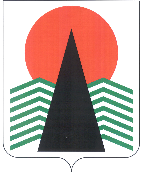 Муниципальное образованиеСельское поселение СентябрьскийНефтеюганский районХанты-Мансийский автономный округ – ЮграАДМИНИСТРАЦИЯ СЕЛЬСКОГО ПОСЕЛЕНИЯ СЕНТЯБРЬСКИЙПОСТАНОВЛЕНИЕп. СентябрьскийО внесении изменений в постановление администрации сельского поселения Сентябрьский от 22.11.2017 №182/1 «Об утверждении муниципальной программы «Формирование современной городской среды в муниципальном образовании сельское поселение Сентябрьский на 2021-2025 годы» (в редакции от 24.06.2019 №63-па, от 31.12.2019 №152-па, от 10.06.2020 № 59-па, от 30.12.2020 №131-па, от 27.01.2021 № 6-па, от 28.07.2021 № 80-па, от 31.01.2022 №9-па)В целях создания системы комплексного благоустройства и реализации эффективной и качественной работы по благоустройству и озеленению сельского поселения Сентябрьский в 2021-2025 гг., во исполнении полномочий по решению вопросов местного значения в соответствие с Федеральным законом от 06 октября 2003 года № 131-ФЗ «Об общих принципах организации местного самоуправления в Российской Федерации,  в соответствии с постановлением администрации сельского поселения Сентябрьский от 30.12.2021 № 167-па «О порядке разработки и реализации муниципальных и ведомственных целевых программ сельского поселения Сентябрьский, п о с т а н о в л я ю:1.	Внести в постановление администрации сельского поселения Сентябрьский от 22.11.2017 №182/1 «Об утверждении муниципальной программы «Формирование современной городской среды в муниципальном образовании сельское поселение Сентябрьский на 2021-2025 годы» (в редакции от 24.06.2019 №63-па, от 31.12.2019 №152-па, от 10.06.2020 № 59-па, от 30.12.2020 №131-па, от 27.01.2021 № 6-па, от 28.07.2021 № 80-па, от 31.01.2022 №9-па) (далее – постановление), изложив приложение к постановлению в новой редакции, согласно приложению к настоящему постановлению.2.	Настоящее постановление подлежит официальному опубликованию (обнародованию) в информационном бюллетене «Сентябрьский вестник» и размещению на официальном сайте муниципального образования сельское поселение Сентябрьский.3.	Настоящее постановление вступает в силу с момента его официального опубликования (обнародования) и распространяет свое действие на правоотношения, возникшие с 01.01.2022 года. 4.	Контроль за исполнением постановления оставляю за собой.Глава поселения							     	            А.В. СветлаковПриложение 1к постановлению администрации сельского поселения Сентябрьский от 15.03.2022 №32-па Таблица 1ПАСПОРТмуниципальной программы сельского поселения СентябрьскийТаблица 2Распределение финансовых ресурсов муниципальной программыТаблица 3ПЕРЕЧЕНЬосновных мероприятий муниципальной программы15.03.2022№32-паНаименование муниципальной программы «Формирование современной городской среды в муниципальном образовании сельское поселение Сентябрьский на 2021-2025 годы» «Формирование современной городской среды в муниципальном образовании сельское поселение Сентябрьский на 2021-2025 годы» «Формирование современной городской среды в муниципальном образовании сельское поселение Сентябрьский на 2021-2025 годы» «Формирование современной городской среды в муниципальном образовании сельское поселение Сентябрьский на 2021-2025 годы» «Формирование современной городской среды в муниципальном образовании сельское поселение Сентябрьский на 2021-2025 годы» «Формирование современной городской среды в муниципальном образовании сельское поселение Сентябрьский на 2021-2025 годы» «Формирование современной городской среды в муниципальном образовании сельское поселение Сентябрьский на 2021-2025 годы» «Формирование современной городской среды в муниципальном образовании сельское поселение Сентябрьский на 2021-2025 годы»Сроки реализации муниципальной программыСроки реализации муниципальной программыСроки реализации муниципальной программыСроки реализации муниципальной программыСроки реализации муниципальной программыСроки реализации муниципальной программы2021-2025 годы2021-2025 годы2021-2025 годы2021-2025 годы2021-2025 годыТип муниципальной программыМуниципальная программаМуниципальная программаМуниципальная программаМуниципальная программаМуниципальная программаМуниципальная программаМуниципальная программаМуниципальная программаМуниципальная программаМуниципальная программаМуниципальная программаМуниципальная программаМуниципальная программаМуниципальная программаМуниципальная программаМуниципальная программаМуниципальная программаМуниципальная программаМуниципальная программаОтветственный исполнитель муниципальной программыМуниципальное учреждение «Администрация сельского поселения Сентябрьский» Муниципальное учреждение «Администрация сельского поселения Сентябрьский» Муниципальное учреждение «Администрация сельского поселения Сентябрьский» Муниципальное учреждение «Администрация сельского поселения Сентябрьский» Муниципальное учреждение «Администрация сельского поселения Сентябрьский» Муниципальное учреждение «Администрация сельского поселения Сентябрьский» Муниципальное учреждение «Администрация сельского поселения Сентябрьский» Муниципальное учреждение «Администрация сельского поселения Сентябрьский» Муниципальное учреждение «Администрация сельского поселения Сентябрьский» Муниципальное учреждение «Администрация сельского поселения Сентябрьский» Муниципальное учреждение «Администрация сельского поселения Сентябрьский» Муниципальное учреждение «Администрация сельского поселения Сентябрьский» Муниципальное учреждение «Администрация сельского поселения Сентябрьский» Муниципальное учреждение «Администрация сельского поселения Сентябрьский» Муниципальное учреждение «Администрация сельского поселения Сентябрьский» Муниципальное учреждение «Администрация сельского поселения Сентябрьский» Муниципальное учреждение «Администрация сельского поселения Сентябрьский» Муниципальное учреждение «Администрация сельского поселения Сентябрьский» Муниципальное учреждение «Администрация сельского поселения Сентябрьский» Соисполнители муниципальной программы отсутствуютотсутствуютотсутствуютотсутствуютотсутствуютотсутствуютотсутствуютотсутствуютотсутствуютотсутствуютотсутствуютотсутствуютотсутствуютотсутствуютотсутствуютотсутствуютотсутствуютотсутствуютотсутствуютНациональная цель муниципальной программы___________________Цели муниципальной программыПовышение качества и комфорта современной городской среды на территории муниципального образования сельского поселения Сентябрьский.Повышение качества и комфорта современной городской среды на территории муниципального образования сельского поселения Сентябрьский.Повышение качества и комфорта современной городской среды на территории муниципального образования сельского поселения Сентябрьский.Повышение качества и комфорта современной городской среды на территории муниципального образования сельского поселения Сентябрьский.Повышение качества и комфорта современной городской среды на территории муниципального образования сельского поселения Сентябрьский.Повышение качества и комфорта современной городской среды на территории муниципального образования сельского поселения Сентябрьский.Повышение качества и комфорта современной городской среды на территории муниципального образования сельского поселения Сентябрьский.Повышение качества и комфорта современной городской среды на территории муниципального образования сельского поселения Сентябрьский.Повышение качества и комфорта современной городской среды на территории муниципального образования сельского поселения Сентябрьский.Повышение качества и комфорта современной городской среды на территории муниципального образования сельского поселения Сентябрьский.Повышение качества и комфорта современной городской среды на территории муниципального образования сельского поселения Сентябрьский.Повышение качества и комфорта современной городской среды на территории муниципального образования сельского поселения Сентябрьский.Повышение качества и комфорта современной городской среды на территории муниципального образования сельского поселения Сентябрьский.Повышение качества и комфорта современной городской среды на территории муниципального образования сельского поселения Сентябрьский.Повышение качества и комфорта современной городской среды на территории муниципального образования сельского поселения Сентябрьский.Повышение качества и комфорта современной городской среды на территории муниципального образования сельского поселения Сентябрьский.Повышение качества и комфорта современной городской среды на территории муниципального образования сельского поселения Сентябрьский.Повышение качества и комфорта современной городской среды на территории муниципального образования сельского поселения Сентябрьский.Повышение качества и комфорта современной городской среды на территории муниципального образования сельского поселения Сентябрьский.Задачи муниципальной программы1. Повышение уровня вовлеченности заинтересованных граждан, организаций в реализацию мероприятий по благоустройству территории муниципального образования сельского поселения Сентябрьский.2. Создание системы комплексного и безопасного благоустройства поселения, направленной на улучшение качества жизни населения сельского поселения Сентябрьский 3. Обеспечение формирования единого облика муниципального образования сельского поселения Сентябрьский;4. Обеспечение создания, содержания и развития объектов благоустройства на территории муниципального образования сельского поселения Сентябрьский, включая объекты, находящиеся в частной собственности и прилегающие к ним территории;      5. Поддержание и улучшение санитарного и эстетического состояния территории сельского поселения Сентябрьский.1. Повышение уровня вовлеченности заинтересованных граждан, организаций в реализацию мероприятий по благоустройству территории муниципального образования сельского поселения Сентябрьский.2. Создание системы комплексного и безопасного благоустройства поселения, направленной на улучшение качества жизни населения сельского поселения Сентябрьский 3. Обеспечение формирования единого облика муниципального образования сельского поселения Сентябрьский;4. Обеспечение создания, содержания и развития объектов благоустройства на территории муниципального образования сельского поселения Сентябрьский, включая объекты, находящиеся в частной собственности и прилегающие к ним территории;      5. Поддержание и улучшение санитарного и эстетического состояния территории сельского поселения Сентябрьский.1. Повышение уровня вовлеченности заинтересованных граждан, организаций в реализацию мероприятий по благоустройству территории муниципального образования сельского поселения Сентябрьский.2. Создание системы комплексного и безопасного благоустройства поселения, направленной на улучшение качества жизни населения сельского поселения Сентябрьский 3. Обеспечение формирования единого облика муниципального образования сельского поселения Сентябрьский;4. Обеспечение создания, содержания и развития объектов благоустройства на территории муниципального образования сельского поселения Сентябрьский, включая объекты, находящиеся в частной собственности и прилегающие к ним территории;      5. Поддержание и улучшение санитарного и эстетического состояния территории сельского поселения Сентябрьский.1. Повышение уровня вовлеченности заинтересованных граждан, организаций в реализацию мероприятий по благоустройству территории муниципального образования сельского поселения Сентябрьский.2. Создание системы комплексного и безопасного благоустройства поселения, направленной на улучшение качества жизни населения сельского поселения Сентябрьский 3. Обеспечение формирования единого облика муниципального образования сельского поселения Сентябрьский;4. Обеспечение создания, содержания и развития объектов благоустройства на территории муниципального образования сельского поселения Сентябрьский, включая объекты, находящиеся в частной собственности и прилегающие к ним территории;      5. Поддержание и улучшение санитарного и эстетического состояния территории сельского поселения Сентябрьский.1. Повышение уровня вовлеченности заинтересованных граждан, организаций в реализацию мероприятий по благоустройству территории муниципального образования сельского поселения Сентябрьский.2. Создание системы комплексного и безопасного благоустройства поселения, направленной на улучшение качества жизни населения сельского поселения Сентябрьский 3. Обеспечение формирования единого облика муниципального образования сельского поселения Сентябрьский;4. Обеспечение создания, содержания и развития объектов благоустройства на территории муниципального образования сельского поселения Сентябрьский, включая объекты, находящиеся в частной собственности и прилегающие к ним территории;      5. Поддержание и улучшение санитарного и эстетического состояния территории сельского поселения Сентябрьский.1. Повышение уровня вовлеченности заинтересованных граждан, организаций в реализацию мероприятий по благоустройству территории муниципального образования сельского поселения Сентябрьский.2. Создание системы комплексного и безопасного благоустройства поселения, направленной на улучшение качества жизни населения сельского поселения Сентябрьский 3. Обеспечение формирования единого облика муниципального образования сельского поселения Сентябрьский;4. Обеспечение создания, содержания и развития объектов благоустройства на территории муниципального образования сельского поселения Сентябрьский, включая объекты, находящиеся в частной собственности и прилегающие к ним территории;      5. Поддержание и улучшение санитарного и эстетического состояния территории сельского поселения Сентябрьский.1. Повышение уровня вовлеченности заинтересованных граждан, организаций в реализацию мероприятий по благоустройству территории муниципального образования сельского поселения Сентябрьский.2. Создание системы комплексного и безопасного благоустройства поселения, направленной на улучшение качества жизни населения сельского поселения Сентябрьский 3. Обеспечение формирования единого облика муниципального образования сельского поселения Сентябрьский;4. Обеспечение создания, содержания и развития объектов благоустройства на территории муниципального образования сельского поселения Сентябрьский, включая объекты, находящиеся в частной собственности и прилегающие к ним территории;      5. Поддержание и улучшение санитарного и эстетического состояния территории сельского поселения Сентябрьский.1. Повышение уровня вовлеченности заинтересованных граждан, организаций в реализацию мероприятий по благоустройству территории муниципального образования сельского поселения Сентябрьский.2. Создание системы комплексного и безопасного благоустройства поселения, направленной на улучшение качества жизни населения сельского поселения Сентябрьский 3. Обеспечение формирования единого облика муниципального образования сельского поселения Сентябрьский;4. Обеспечение создания, содержания и развития объектов благоустройства на территории муниципального образования сельского поселения Сентябрьский, включая объекты, находящиеся в частной собственности и прилегающие к ним территории;      5. Поддержание и улучшение санитарного и эстетического состояния территории сельского поселения Сентябрьский.1. Повышение уровня вовлеченности заинтересованных граждан, организаций в реализацию мероприятий по благоустройству территории муниципального образования сельского поселения Сентябрьский.2. Создание системы комплексного и безопасного благоустройства поселения, направленной на улучшение качества жизни населения сельского поселения Сентябрьский 3. Обеспечение формирования единого облика муниципального образования сельского поселения Сентябрьский;4. Обеспечение создания, содержания и развития объектов благоустройства на территории муниципального образования сельского поселения Сентябрьский, включая объекты, находящиеся в частной собственности и прилегающие к ним территории;      5. Поддержание и улучшение санитарного и эстетического состояния территории сельского поселения Сентябрьский.1. Повышение уровня вовлеченности заинтересованных граждан, организаций в реализацию мероприятий по благоустройству территории муниципального образования сельского поселения Сентябрьский.2. Создание системы комплексного и безопасного благоустройства поселения, направленной на улучшение качества жизни населения сельского поселения Сентябрьский 3. Обеспечение формирования единого облика муниципального образования сельского поселения Сентябрьский;4. Обеспечение создания, содержания и развития объектов благоустройства на территории муниципального образования сельского поселения Сентябрьский, включая объекты, находящиеся в частной собственности и прилегающие к ним территории;      5. Поддержание и улучшение санитарного и эстетического состояния территории сельского поселения Сентябрьский.1. Повышение уровня вовлеченности заинтересованных граждан, организаций в реализацию мероприятий по благоустройству территории муниципального образования сельского поселения Сентябрьский.2. Создание системы комплексного и безопасного благоустройства поселения, направленной на улучшение качества жизни населения сельского поселения Сентябрьский 3. Обеспечение формирования единого облика муниципального образования сельского поселения Сентябрьский;4. Обеспечение создания, содержания и развития объектов благоустройства на территории муниципального образования сельского поселения Сентябрьский, включая объекты, находящиеся в частной собственности и прилегающие к ним территории;      5. Поддержание и улучшение санитарного и эстетического состояния территории сельского поселения Сентябрьский.1. Повышение уровня вовлеченности заинтересованных граждан, организаций в реализацию мероприятий по благоустройству территории муниципального образования сельского поселения Сентябрьский.2. Создание системы комплексного и безопасного благоустройства поселения, направленной на улучшение качества жизни населения сельского поселения Сентябрьский 3. Обеспечение формирования единого облика муниципального образования сельского поселения Сентябрьский;4. Обеспечение создания, содержания и развития объектов благоустройства на территории муниципального образования сельского поселения Сентябрьский, включая объекты, находящиеся в частной собственности и прилегающие к ним территории;      5. Поддержание и улучшение санитарного и эстетического состояния территории сельского поселения Сентябрьский.1. Повышение уровня вовлеченности заинтересованных граждан, организаций в реализацию мероприятий по благоустройству территории муниципального образования сельского поселения Сентябрьский.2. Создание системы комплексного и безопасного благоустройства поселения, направленной на улучшение качества жизни населения сельского поселения Сентябрьский 3. Обеспечение формирования единого облика муниципального образования сельского поселения Сентябрьский;4. Обеспечение создания, содержания и развития объектов благоустройства на территории муниципального образования сельского поселения Сентябрьский, включая объекты, находящиеся в частной собственности и прилегающие к ним территории;      5. Поддержание и улучшение санитарного и эстетического состояния территории сельского поселения Сентябрьский.1. Повышение уровня вовлеченности заинтересованных граждан, организаций в реализацию мероприятий по благоустройству территории муниципального образования сельского поселения Сентябрьский.2. Создание системы комплексного и безопасного благоустройства поселения, направленной на улучшение качества жизни населения сельского поселения Сентябрьский 3. Обеспечение формирования единого облика муниципального образования сельского поселения Сентябрьский;4. Обеспечение создания, содержания и развития объектов благоустройства на территории муниципального образования сельского поселения Сентябрьский, включая объекты, находящиеся в частной собственности и прилегающие к ним территории;      5. Поддержание и улучшение санитарного и эстетического состояния территории сельского поселения Сентябрьский.1. Повышение уровня вовлеченности заинтересованных граждан, организаций в реализацию мероприятий по благоустройству территории муниципального образования сельского поселения Сентябрьский.2. Создание системы комплексного и безопасного благоустройства поселения, направленной на улучшение качества жизни населения сельского поселения Сентябрьский 3. Обеспечение формирования единого облика муниципального образования сельского поселения Сентябрьский;4. Обеспечение создания, содержания и развития объектов благоустройства на территории муниципального образования сельского поселения Сентябрьский, включая объекты, находящиеся в частной собственности и прилегающие к ним территории;      5. Поддержание и улучшение санитарного и эстетического состояния территории сельского поселения Сентябрьский.1. Повышение уровня вовлеченности заинтересованных граждан, организаций в реализацию мероприятий по благоустройству территории муниципального образования сельского поселения Сентябрьский.2. Создание системы комплексного и безопасного благоустройства поселения, направленной на улучшение качества жизни населения сельского поселения Сентябрьский 3. Обеспечение формирования единого облика муниципального образования сельского поселения Сентябрьский;4. Обеспечение создания, содержания и развития объектов благоустройства на территории муниципального образования сельского поселения Сентябрьский, включая объекты, находящиеся в частной собственности и прилегающие к ним территории;      5. Поддержание и улучшение санитарного и эстетического состояния территории сельского поселения Сентябрьский.1. Повышение уровня вовлеченности заинтересованных граждан, организаций в реализацию мероприятий по благоустройству территории муниципального образования сельского поселения Сентябрьский.2. Создание системы комплексного и безопасного благоустройства поселения, направленной на улучшение качества жизни населения сельского поселения Сентябрьский 3. Обеспечение формирования единого облика муниципального образования сельского поселения Сентябрьский;4. Обеспечение создания, содержания и развития объектов благоустройства на территории муниципального образования сельского поселения Сентябрьский, включая объекты, находящиеся в частной собственности и прилегающие к ним территории;      5. Поддержание и улучшение санитарного и эстетического состояния территории сельского поселения Сентябрьский.1. Повышение уровня вовлеченности заинтересованных граждан, организаций в реализацию мероприятий по благоустройству территории муниципального образования сельского поселения Сентябрьский.2. Создание системы комплексного и безопасного благоустройства поселения, направленной на улучшение качества жизни населения сельского поселения Сентябрьский 3. Обеспечение формирования единого облика муниципального образования сельского поселения Сентябрьский;4. Обеспечение создания, содержания и развития объектов благоустройства на территории муниципального образования сельского поселения Сентябрьский, включая объекты, находящиеся в частной собственности и прилегающие к ним территории;      5. Поддержание и улучшение санитарного и эстетического состояния территории сельского поселения Сентябрьский.1. Повышение уровня вовлеченности заинтересованных граждан, организаций в реализацию мероприятий по благоустройству территории муниципального образования сельского поселения Сентябрьский.2. Создание системы комплексного и безопасного благоустройства поселения, направленной на улучшение качества жизни населения сельского поселения Сентябрьский 3. Обеспечение формирования единого облика муниципального образования сельского поселения Сентябрьский;4. Обеспечение создания, содержания и развития объектов благоустройства на территории муниципального образования сельского поселения Сентябрьский, включая объекты, находящиеся в частной собственности и прилегающие к ним территории;      5. Поддержание и улучшение санитарного и эстетического состояния территории сельского поселения Сентябрьский.ПодпрограммыНетНетНетНетНетНетНетНетНетНетНетНетНетНетНетНетНетНетНетЦелевые показатели муниципальной программы№ п/пНаименование целевого показателя Наименование целевого показателя Документ -основаниеДокумент -основаниеЗначение показателя по годамЗначение показателя по годамЗначение показателя по годамЗначение показателя по годамЗначение показателя по годамЗначение показателя по годамЗначение показателя по годамЗначение показателя по годамЗначение показателя по годамЗначение показателя по годамЗначение показателя по годамЗначение показателя по годамЗначение показателя по годамЗначение показателя по годамЦелевые показатели муниципальной программы№ п/пНаименование целевого показателя Наименование целевого показателя Документ -основаниеДокумент -основаниеБазовое значение2021202120212022202220232024202420242025На момент окончания реализации муниципальной программыНа момент окончания реализации муниципальной программыОтветственный исполнитель /соисполнитель за достижение показателейЦелевые показатели муниципальной программы1Количество и площадь благоустроенных дворовых территорий поселения, ед/кв.м.Количество и площадь благоустроенных дворовых территорий поселения, ед/кв.м.13/1363513/1363513/1363513/1363513/1363513/1363513/1363513/1363513/1363513/1363513/1363513/1363513/13635МУ «Администрация с.п. Сентябрьский»Целевые показатели муниципальной программы2Доля благоустроенных дворовых территорий к общей площади дворовых территорий поселения,%Доля благоустроенных дворовых территорий к общей площади дворовых территорий поселения,%100100100100100100100100100100100100100МУ «Администрация с.п. Сентябрьский»Целевые показатели муниципальной программы3Охват населения благоустроенными дворовыми территориями (доля населения, проживающего в жилом фонде с благоустроенными дворовыми территориями от общей численности населения муниципального образования сельское поселение (Сентябрьский),%Охват населения благоустроенными дворовыми территориями (доля населения, проживающего в жилом фонде с благоустроенными дворовыми территориями от общей численности населения муниципального образования сельское поселение (Сентябрьский),%100100100100100100100100100100100100100МУ «Администрация с.п. Сентябрьский»Целевые показатели муниципальной программы4Количество и площадь площадок, специально оборудованных для отдыха, общения и проведения досуга разными группами населения (спортивные площадки, детские площадки, площадки для выгула собак).ед/кв.м.Количество и площадь площадок, специально оборудованных для отдыха, общения и проведения досуга разными группами населения (спортивные площадки, детские площадки, площадки для выгула собак).ед/кв.м.9/73459/73459/73459/734510/866310/866310/866310/866310/866310/866310/866310/866310/8663МУ «Администрация с.п. Сентябрьский»Целевые показатели муниципальной программы5Доля населения, имеющего удобный пешеходный доступ к площадкам, специально оборудованным для отдыха, общения и проведения досуга, от общей численности населения муниципального образования сельского поселения Сентябрьский,%.Доля населения, имеющего удобный пешеходный доступ к площадкам, специально оборудованным для отдыха, общения и проведения досуга, от общей численности населения муниципального образования сельского поселения Сентябрьский,%.95959595100100100100100100100100100МУ «Администрация с.п. Сентябрьский»Целевые показатели муниципальной программы6Доля и площадь общественных территорий сельского поселения (спортивные площадки, детские площадки, площадки для выгула собак, площадки для проведения культурного досуга неселения)  от общего количества таких территорий, нуждающихся в благоустройстве, %,кв.мДоля и площадь общественных территорий сельского поселения (спортивные площадки, детские площадки, площадки для выгула собак, площадки для проведения культурного досуга неселения)  от общего количества таких территорий, нуждающихся в благоустройстве, %,кв.м10/7680/00/00/00/00/00/00/00/00/00/00/00/0МУ «Администрация с.п. Сентябрьский»Целевые показатели муниципальной программы7Площадь благоустроенных общественных территорий, приходящихся на 1 жителя муниципального образования сельское поселение Сентябрьский, кв.м.Площадь благоустроенных общественных территорий, приходящихся на 1 жителя муниципального образования сельское поселение Сентябрьский, кв.м.5,56,16,16,16,16,16,16,16,16,16,16,16,1МУ «Администрация с.п. Сентябрьский»Целевые показатели муниципальной программы8Объем финансового участия граждан, организаций в выполнении мероприятий по благоустройству дворовых территорий, общественных территорий,%Объем финансового участия граждан, организаций в выполнении мероприятий по благоустройству дворовых территорий, общественных территорий,%1111111111111МУ «Администрация с.п. Сентябрьский»Целевые показатели муниципальной программы9Информация о наличии трудового участия граждан, организаций в выполнении мероприятий по благоустройству дворовых территорий, общественных территорий сельского поселения Сентябрьский,чел/часыИнформация о наличии трудового участия граждан, организаций в выполнении мероприятий по благоустройству дворовых территорий, общественных территорий сельского поселения Сентябрьский,чел/часы36/7236/7236/7236/7236/7236/7236/7236/7236/7236/7236/7236/7236/72МУ «Администрация с.п. Сентябрьский»Целевые показатели муниципальной программы10Количество реализованных проектов «Народный бюджет»,едКоличество реализованных проектов «Народный бюджет»,ед4222000000000МУ «Администрация с.п. Сентябрьский»Целевые показатели муниципальной программы11Количество реализованных проектов в рамках регионального конкурса инициативного бюджетирования ХМАО-Югры,ед.Количество реализованных проектов в рамках регионального конкурса инициативного бюджетирования ХМАО-Югры,ед.0111111111111МУ «Администрация с.п. Сентябрьский»Целевые показатели муниципальной программы12Количество реализованных проектов в рамках муниципального конкурса инициативного бюджетирования с.п. Сентябрьский,едКоличество реализованных проектов в рамках муниципального конкурса инициативного бюджетирования с.п. Сентябрьский,ед0000222222222МУ «Администрация с.п. Сентябрьский»Целевые показатели муниципальной программы13Озеленение и цветочное оформление территории посёлка.кв.м.Озеленение и цветочное оформление территории посёлка.кв.м.300884884884884884884884884884884884884МУ «Администрация с.п. Сентябрьский»Целевые показатели муниципальной программы14Очистка и санитарная очистка территории,,кв.м.Очистка и санитарная очистка территории,,кв.м.20820208202082020820208202082020820208202082020820208202082020820МУ «Администрация с.п. Сентябрьский»Параметры финансового обеспечения муниципальной программыИсточники финансированияИсточники финансированияРасходы по годам (тыс.руб.)Расходы по годам (тыс.руб.)Расходы по годам (тыс.руб.)Расходы по годам (тыс.руб.)Расходы по годам (тыс.руб.)Расходы по годам (тыс.руб.)Расходы по годам (тыс.руб.)Расходы по годам (тыс.руб.)Расходы по годам (тыс.руб.)Расходы по годам (тыс.руб.)Расходы по годам (тыс.руб.)Расходы по годам (тыс.руб.)Расходы по годам (тыс.руб.)Расходы по годам (тыс.руб.)Расходы по годам (тыс.руб.)Расходы по годам (тыс.руб.)Расходы по годам (тыс.руб.)Параметры финансового обеспечения муниципальной программыИсточники финансированияИсточники финансированияВсегоВсего202120212021202220222022202320232023202420242024202420252025Параметры финансового обеспечения муниципальной программыВсегоВсего42039,2793442039,2793419696,2334319696,2334319696,2334311236,1976411236,1976411236,197645835,161475835,161475835,161475271,68685271,68685271,68685271,68680,000000,00000Параметры финансового обеспечения муниципальной программыФедеральный бюджетФедеральный бюджет2563,144532563,144532383,500002383,500002383,500000,000000,000000,0000085,0949785,0949785,0949794,5495694,5495694,5495694,549560,000000,00000Параметры финансового обеспечения муниципальной программыБюджет автономного округа Бюджет автономного округа 4757,270664757,270664399,108964399,108964399,1089624,6770024,6770024,67700158,86585158,86585158,86585174,61885174,61885174,61885174,618850,000000,00000Параметры финансового обеспечения муниципальной программыБюджет районаБюджет района6522,991616522,991614507,83584507,83584507,83581900,00001900,00001900,000054,5472154,5472154,5472160,6086060,6086060,6086060,608600,000000,00000Параметры финансового обеспечения муниципальной программыМестный бюджетМестный бюджет28195,8725428195,872548405,788678405,788678405,788679311,520649311,520649311,520645536,653445536,653445536,653444941,909794941,909794941,909794941,909790,000000,00000Параметры финансового обеспечения муниципальной программыИные источникиИные источники0,000000,000000,000000,000000,000000,000000,000000,000000,000000,000000,000000,000000,000000,000000,000000,000000,00000№ п/пНаименование основного мероприятияОтветственный исполнитель / соисполнительИсточники финансированияФинансовые затраты на реализацию (тыс. рублей)Финансовые затраты на реализацию (тыс. рублей)Финансовые затраты на реализацию (тыс. рублей)Финансовые затраты на реализацию (тыс. рублей)Финансовые затраты на реализацию (тыс. рублей)Финансовые затраты на реализацию (тыс. рублей)№ п/пНаименование основного мероприятияОтветственный исполнитель / соисполнительИсточники финансированиявсегов том числев том числев том числев том числев том числе№ п/пНаименование основного мероприятияОтветственный исполнитель / соисполнительИсточники финансированиявсего2021г.2022г.2023г.2024г2025г123456789101Реализация проектов «Народный бюджет» (показатели № 8,9,10)Муниципальное учреждение «Администрация сельского поселения Сентябрьский»всего2 879,613682 879,613680,000000,000000,000000,000001Реализация проектов «Народный бюджет» (показатели № 8,9,10)Муниципальное учреждение «Администрация сельского поселения Сентябрьский»бюджет автономного округа0,000000,00000,000000,000000,000000,000001Реализация проектов «Народный бюджет» (показатели № 8,9,10)Муниципальное учреждение «Администрация сельского поселения Сентябрьский»бюджет района2 554,913682 554,913680,000000,000000,000000,000001Реализация проектов «Народный бюджет» (показатели № 8,9,10)Муниципальное учреждение «Администрация сельского поселения Сентябрьский»бюджет сельского поселения324,70000324,700000,000000,000000,000000,000001Реализация проектов «Народный бюджет» (показатели № 8,9,10)Муниципальное учреждение «Администрация сельского поселения Сентябрьский»иные источники0,000000,00000,000000,000000,000000,000002Комплексное благоустройство территории поселения (показатель 8,9,10,11,12)Муиципальное учреждение «Администрация сельского поселения Сентябрьский»всего27727,860339033,037468163,753645562,425444968,643790,000002Комплексное благоустройство территории поселения (показатель 8,9,10,11,12)Муиципальное учреждение «Администрация сельского поселения Сентябрьский»бюджет автономного округа747,40950670,2265024,6770025,7720026,734000,000002Комплексное благоустройство территории поселения (показатель 8,9,10,11,12)Муиципальное учреждение «Администрация сельского поселения Сентябрьский»бюджет района281,72229281,722290,000000,000000,000000,000002Комплексное благоустройство территории поселения (показатель 8,9,10,11,12)Муиципальное учреждение «Администрация сельского поселения Сентябрьский»бюджет сельского поселения26698,728548081,088678139,076645536,653444941,909790,000002Комплексное благоустройство территории поселения (показатель 8,9,10,11,12)Муиципальное учреждение «Администрация сельского поселения Сентябрьский»иные источники0,0000000000,000003Организация деятельности по обращению с отходами производства и потребления), (показатель 12)Муниципальное уреждение «Администрация сельского поселения Сентябрьский»всего0,844000,844000,000000,000000,000000,000003Организация деятельности по обращению с отходами производства и потребления), (показатель 12)Муниципальное уреждение «Администрация сельского поселения Сентябрьский»бюджет автономного округа0,844000,844000,000000,000000,000000,000003Организация деятельности по обращению с отходами производства и потребления), (показатель 12)Муниципальное уреждение «Администрация сельского поселения Сентябрьский»бюджет района0,000000,000000,000000,000000,000000,000003Организация деятельности по обращению с отходами производства и потребления), (показатель 12)Муниципальное уреждение «Администрация сельского поселения Сентябрьский»бюджет сельского поселения0,000000,000000,000000,000000,000000,000003Организация деятельности по обращению с отходами производства и потребления), (показатель 12)Муниципальное уреждение «Администрация сельского поселения Сентябрьский»иные источники0,000000,000000,000000,000000,000000,000004Реализация проекта в рамках муниципального конкурса инициативного бюджетирования с.п.Сентябрьский (показатель 8,9,10)Муниципальное учреждение «Администрация сельского поселения Сентябрьский»всего3072,444000,000003072,444000,000000,000000,000004Реализация проекта в рамках муниципального конкурса инициативного бюджетирования с.п.Сентябрьский (показатель 8,9,10)Муниципальное учреждение «Администрация сельского поселения Сентябрьский»бюджет автономного округа00,0000000,000000,000000,000004Реализация проекта в рамках муниципального конкурса инициативного бюджетирования с.п.Сентябрьский (показатель 8,9,10)Муниципальное учреждение «Администрация сельского поселения Сентябрьский»бюджет района1 900,000000,000001 900,000000,000000,000000,000004Реализация проекта в рамках муниципального конкурса инициативного бюджетирования с.п.Сентябрьский (показатель 8,9,10)Муниципальное учреждение «Администрация сельского поселения Сентябрьский»бюджет сельского поселения1172,444000,000001172,444000,000000,000000,000004Реализация проекта в рамках муниципального конкурса инициативного бюджетирования с.п.Сентябрьский (показатель 8,9,10)Муниципальное учреждение «Администрация сельского поселения Сентябрьский»иные источники0,000000,000000,000000,000000,000000,000005Федеральный проект «Формирование комфортной городской среды» ( (показатель 1,2,3,4,5,6,7)Муниципальное уреждение «Администрация сельского поселения Сентябрьский»всего8358,517337782,738290,00000272,73603303,043010,000005Федеральный проект «Формирование комфортной городской среды» ( (показатель 1,2,3,4,5,6,7)Муниципальное уреждение «Администрация сельского поселения Сентябрьский»федеральный бюджет2563,144532383,500000,0000085,0949794,549560,000005Федеральный проект «Формирование комфортной городской среды» ( (показатель 1,2,3,4,5,6,7)Муниципальное уреждение «Администрация сельского поселения Сентябрьский»бюджет автономного округа4009,017163728,038460,00000133,09385147,884850,000005Федеральный проект «Формирование комфортной городской среды» ( (показатель 1,2,3,4,5,6,7)Муниципальное уреждение «Администрация сельского поселения Сентябрьский»бюджет района1786,355641671,199830,0000054,5472160,608600,000005Федеральный проект «Формирование комфортной городской среды» ( (показатель 1,2,3,4,5,6,7)Муниципальное уреждение «Администрация сельского поселения Сентябрьский»бюджет сельского поселения0,000000,000000,000000,000000,000000,000005Федеральный проект «Формирование комфортной городской среды» ( (показатель 1,2,3,4,5,6,7)Муниципальное уреждение «Администрация сельского поселения Сентябрьский»иные источники0,000000,000000,000000,000000,000000,00000Всего по муниципальной программеВсего по муниципальной программевсего42039,2793419696,2334311236,197645835,161475271,68680,00000Всего по муниципальной программеВсего по муниципальной программефедеральный бюджет2563,144532383,500000,0000085,0949794,549560,00000Всего по муниципальной программеВсего по муниципальной программебюджет автономного округа4757,270664399,1089624,67700158,86585174,618850,00000Всего по муниципальной программеВсего по муниципальной программебюджет района6522,991614507,83581900,000054,5472160,608600,00000Всего по муниципальной программеВсего по муниципальной программебюджет сельского поселения28195,872548405,788679311,520645536,653444941,909790,00000Всего по муниципальной программеВсего по муниципальной программеиные источники0,000000,000000,000000,000000,000000,00000в том числе:в том числе:в том числе:Ответственный исполнитель (Муниципальное учреждение «Администрация сельского поселения Сентябрьский»)Ответственный исполнитель (Муниципальное учреждение «Администрация сельского поселения Сентябрьский»)Ответственный исполнитель (Муниципальное учреждение «Администрация сельского поселения Сентябрьский»)всего42039,2793419696,2334311236,197645835,161475271,68680,00000Ответственный исполнитель (Муниципальное учреждение «Администрация сельского поселения Сентябрьский»)Ответственный исполнитель (Муниципальное учреждение «Администрация сельского поселения Сентябрьский»)Ответственный исполнитель (Муниципальное учреждение «Администрация сельского поселения Сентябрьский»)Федеральный бюджет2563,144532383,500000,0000085,0949794,549560,00000Ответственный исполнитель (Муниципальное учреждение «Администрация сельского поселения Сентябрьский»)Ответственный исполнитель (Муниципальное учреждение «Администрация сельского поселения Сентябрьский»)Ответственный исполнитель (Муниципальное учреждение «Администрация сельского поселения Сентябрьский»)бюджет автономного округа4757,270664399,1089624,67700158,86585174,618850,00000Ответственный исполнитель (Муниципальное учреждение «Администрация сельского поселения Сентябрьский»)Ответственный исполнитель (Муниципальное учреждение «Администрация сельского поселения Сентябрьский»)Ответственный исполнитель (Муниципальное учреждение «Администрация сельского поселения Сентябрьский»)бюджет района6522,991614507,83581900,000054,5472160,608600,00000Ответственный исполнитель (Муниципальное учреждение «Администрация сельского поселения Сентябрьский»)Ответственный исполнитель (Муниципальное учреждение «Администрация сельского поселения Сентябрьский»)Ответственный исполнитель (Муниципальное учреждение «Администрация сельского поселения Сентябрьский»)бюджет сельского поселения28195,872548405,788679311,520645536,653444941,909790,00000Ответственный исполнитель (Муниципальное учреждение «Администрация сельского поселения Сентябрьский»)Ответственный исполнитель (Муниципальное учреждение «Администрация сельского поселения Сентябрьский»)Ответственный исполнитель (Муниципальное учреждение «Администрация сельского поселения Сентябрьский»)иные источники0,000000,000000,000000,000000,000000,00000Соисполнитель Соисполнитель Соисполнитель всего--------Соисполнитель Соисполнитель Соисполнитель бюджет автономного округа--------Соисполнитель Соисполнитель Соисполнитель бюджет района--------Соисполнитель Соисполнитель Соисполнитель бюджет сельского поселения--------Соисполнитель Соисполнитель Соисполнитель иные источники--------№ основного мероприятияНаименование основного мероприятияНаправления расходов основного мероприятияНаименование порядка, номер приложения (при наличии) либо реквизиты НПА утвержденного порядкаЦельЦельЦельЦельПовышение качества и комфорта современной городской среды на территории муниципального образования сельского поселения Сентябрьский.Повышение качества и комфорта современной городской среды на территории муниципального образования сельского поселения Сентябрьский.Повышение качества и комфорта современной городской среды на территории муниципального образования сельского поселения Сентябрьский.Повышение качества и комфорта современной городской среды на территории муниципального образования сельского поселения Сентябрьский.ЗадачаЗадачаЗадачаЗадача1. Повышение уровня вовлеченности заинтересованных граждан, организаций в реализацию мероприятий по благоустройству территории муниципального образования сельского поселения Сентябрьский.2. Создание системы комплексного и безопасного благоустройства поселения, направленной на улучшение качества жизни населения сельского поселения Сентябрьский 3. Обеспечение формирования единого облика муниципального образования сельского поселения Сентябрьский;4. Обеспечение создания, содержания и развития объектов благоустройства на территории муниципального образования сельского поселения Сентябрьский, включая объекты, находящиеся в частной собственности и прилегающие к ним территории;      5. Поддержание и улучшение санитарного и эстетического состояния территории сельского поселения Сентябрьский.1. Повышение уровня вовлеченности заинтересованных граждан, организаций в реализацию мероприятий по благоустройству территории муниципального образования сельского поселения Сентябрьский.2. Создание системы комплексного и безопасного благоустройства поселения, направленной на улучшение качества жизни населения сельского поселения Сентябрьский 3. Обеспечение формирования единого облика муниципального образования сельского поселения Сентябрьский;4. Обеспечение создания, содержания и развития объектов благоустройства на территории муниципального образования сельского поселения Сентябрьский, включая объекты, находящиеся в частной собственности и прилегающие к ним территории;      5. Поддержание и улучшение санитарного и эстетического состояния территории сельского поселения Сентябрьский.1. Повышение уровня вовлеченности заинтересованных граждан, организаций в реализацию мероприятий по благоустройству территории муниципального образования сельского поселения Сентябрьский.2. Создание системы комплексного и безопасного благоустройства поселения, направленной на улучшение качества жизни населения сельского поселения Сентябрьский 3. Обеспечение формирования единого облика муниципального образования сельского поселения Сентябрьский;4. Обеспечение создания, содержания и развития объектов благоустройства на территории муниципального образования сельского поселения Сентябрьский, включая объекты, находящиеся в частной собственности и прилегающие к ним территории;      5. Поддержание и улучшение санитарного и эстетического состояния территории сельского поселения Сентябрьский.1. Повышение уровня вовлеченности заинтересованных граждан, организаций в реализацию мероприятий по благоустройству территории муниципального образования сельского поселения Сентябрьский.2. Создание системы комплексного и безопасного благоустройства поселения, направленной на улучшение качества жизни населения сельского поселения Сентябрьский 3. Обеспечение формирования единого облика муниципального образования сельского поселения Сентябрьский;4. Обеспечение создания, содержания и развития объектов благоустройства на территории муниципального образования сельского поселения Сентябрьский, включая объекты, находящиеся в частной собственности и прилегающие к ним территории;      5. Поддержание и улучшение санитарного и эстетического состояния территории сельского поселения Сентябрьский.- Разработка и реализации мер защиты населения от чрезвычайных ситуаций природного и техногенного характера на территории сельского поселения Сентябрьский- Разработка и реализации мер защиты населения от чрезвычайных ситуаций природного и техногенного характера на территории сельского поселения Сентябрьский- Разработка и реализации мер защиты населения от чрезвычайных ситуаций природного и техногенного характера на территории сельского поселения Сентябрьский- Разработка и реализации мер защиты населения от чрезвычайных ситуаций природного и техногенного характера на территории сельского поселения Сентябрьский1 Реализация проектов «Народный бюджет» (показатели № 8,9,10)Прочая закупка товаров, работ и услуг (благоустройство дворовых территорий)_2 Комплексное благоустройство территории поселения (показатель 11,12)Закупка энергетических ресурсов. Прочая закупка товаров, работ и услуг (коммунальные услуги, благоустройство территории поселения, отлов собак без владельцев)-2.1. Реализация проекта в рамках регионального конкурса инициативного бюджетирования ХМАО-Югры (показатель 8,9,10)Прочая закупка товаров, работ и услуг (монумент)_3Организация деятельности по обращению с отходами производства и потребления), (показатель 12)--4Реализация проекта в рамках муниципального конкурса инициативного бюджетирования с.п.Сентябрьский (показатель 8,9,10)--5 Федеральный проект «Формирование комфортной городской среды»  (показатель 1,2,3,4,5,6,7)Прочая закупка товаров, работ и услуг (строительство сквера Победы)-